Il/La sottoscritto/a  con riferimento alla missione a  chiede la corresponsione delle spese sostenute.A tal fine dichiara:di aver iniziato l’incarico di missione il giorno  alle ore  con arrivo in territorio di missione il giorno  e di aver portato a termine l’incarico conferitogli il giorno  alle ore  con partenza dal territorio di missione il giorno  di aver percorso il seguente itinerario (indicare anche ulteriori spostamenti nell’ambito dello stesso incarico):*indicare la distanza minima fra la sede di lavoro (o l’abituale dimora) e la località raggiunta.di   aver   non aver  usufruito di anticipazione per €  con mandato n.  (vedere bonifico) di   aver   non aver  ricevuto alcun rimborso o concorso spese da altre Amministrazioni; di  aver utilizzato il taxi per i seguenti motivi: Altre comunicazioni: Si allegano: n.  biglietti di viaggio in originale per un importo totale di  € n.  fatture/ricevute fiscali d’albergo per un importo totale di  €  n.  fatture/ricevute/scontrini pasti per un importo totale di  €  n.  ricevuta/e pedaggio autostradale per un importo totale di  € NB: per velocizzare il pagamento della missione si consiglia di pinzare gli allegati su fogli bianchi, suddividendoli per tipologia e anche per giornata. NB 2: si ricorda di dichiarare se uno scontrino pasto o una ricevuta di albergo è da suddividere con altro personale in missione, altrimenti verranno eliminate le voci in eccesso.Modalità di pagamento: riscossione diretta presso lo sportello dell’Istituto Cassiere versamento in c/c bancario N.   Coordinate bancarie: A.B.I.  C.A.B.   assegno circolare non trasferibile (a proprie spese) da inviare al seguente domicilio: Ancona, lì 				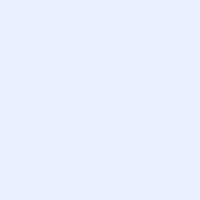 ITINERARIO PERCORSOITINERARIO PERCORSODataOraMezzo di trasportoKm*(solo se mezzo proprio)